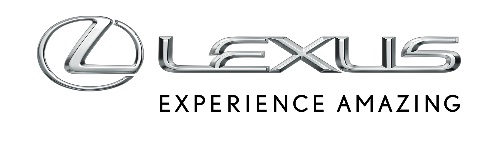 5 KWIETNIA 2022ŚWIATOWA PREMIERA ELEKTRYCZNEGO LEXUSA RZW środę 20 kwietnia o godz. 12 podczas globalnej prezentacji online Lexus pokaże zupełnie nowy, w pełni elektryczny model RZ 450e. Wydarzenie będzie dostępne na stronie: www.lexus.eu/car-models/rz-announcementModel RZ jest pierwszym autem Lexusa, który został stworzony od podstaw jako bateryjne auto elektryczne. Samochód został opracowany zgodnie z filozofią Lexus Driving Signature. Lexus RZ wyznaczy nowe standardy w kwestii prowadzenia samochodu klasy premium, dając kierowcy poczucie pewności, kontroli i komfortu w trakcie jazdy, a także gwarantując najwyższą jakość wykonania.